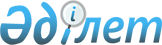 О внесении изменений и дополнений в решение XXXXIV сессии Казалинского районного маслихата от 20 декабря 2011 года N 333 "Об областном бюджете на 2012-2014 годы"
					
			Утративший силу
			
			
		
					Решение Казалинского районного маслихата Кызылординской области от 24 августа 2012 года N 46. Зарегистрировано Департаментом юстиции Кызылординской области 10 сентября 2012 года за N 4311. Утратило силу в связи с истечением срока применения - (письмо Казалинского районного маслихата Кызылординской области от 31 января 2013 года N 42)      Сноска. Утратило силу в связи с истечением срока применения - (письмо  Казалинского районного маслихата Кызылординской области от 31.01.2013 N 42).      Примечание РЦПИ:

      В тексте сохранена авторская орфография и пунктуация.

      В соответствии с кодексом Республики Казахстан от 4 декабря 2008 года "Бюджетный кодекс Республики Казахстан" и статьей 6 Закона Республики Казахстан от 23 января 2001 года "О местном государственном управлении и самоуправлении в Республике Казахстан", Казалинский районный маслихат РЕШИЛИ:



      1. Внести в решение ХХXХІV сессии Казалинского районного маслихата от 20 декабря 2011 года N 333 "О районном бюджете на 2012-2014 годы" (зарегистрировано в Реестре государственной регистрации нормативных правовых актов за номером 10-4-165, опубликовано в газете "Қазалы" от 18 января 2012 года за N 7-8, от 21 января 2012 года за N 9-12) следующие изменения и дополнения:



      приложение 1 указанного решения изложить в новой редакции согласно приложению 1 к настоящему решению.



      2. Настоящее решение вводится в действие с 1 января 2012 года.      Председатель VІІ сессии

      районного маслихата                        Н. Алмагамбетов      Секретарь

      районного маслихата                        Т. Боркулаков      Приложение 1

      к решению VІІ сессии

      Казалинского районного маслихата

      от 24 августа 2012 года N 46      Приложение 1

      к решению ХХХХІV сессии

      Казалинского районного маслихата

      от 20 декабря 2011 года N 333        

Районный бюджет на 2012 год
					© 2012. РГП на ПХВ «Институт законодательства и правовой информации Республики Казахстан» Министерства юстиции Республики Казахстан
				КатегорияКатегорияКатегорияКатегорияСумма, тыс. тенге
КлассКлассКлассПодклассПодклассНаименование
1. ДОХОДЫ77676811Налоговые поступления114699201Подоходный налог4982432Индивидуальный подоходный налог49824303Социальный налог3457861Социальный налог34578604Hалоги на собственность2830681Hалоги на имущество231923 3Земельный налог58974Hалог на транспортные средства447205Единый земельный налог52805Внутренние налоги на товары, работы и услуги158262Акцизы44183Поступления за использование природных и других ресурсов17604Сборы за ведение предпринимательской и профессиональной деятельности85825Налог на игорный бизнес106608Обязательные платежи, взимаемые за совершение юридически значимых действий и (или) выдачу документов уполномоченными на то государственными органами или должностными лицами40691Государственная пошлина40692Неналоговые поступления693201Доходы от государственной собственности4325Доходы от аренды имущества, находящегося в государственной собственности4287Вознаграждения по кредитам, выданным из государственного бюджета406Прочие неналоговые поступления6500 1Прочие неналоговые поступления6500 3Поступления от продажи основного капитала1398101Продажа государственного имущества, закрепленного за государственными учреждениями72011Продажа государственного имущества, закрепленного за государственными учреждениями720103Продажа земли и нематериальных активов67801Продажа земли54002Продажа нематериальных активов13804Поступления трансфертов 659977602Трансферты из вышестоящих органов государственного управления65997762Трансферты из областного бюджета6599776Функциональная группаФункциональная группаФункциональная группаФункциональная группаСумма, тыс. тенге
Администратор бюджетных программАдминистратор бюджетных программАдминистратор бюджетных программПрограммаПрограммаНаименование
2. ЗАТРАТЫ788296201Государственные услуги общего характера496810112Аппарат маслихата района (города областного значения)20023001Услуги по обеспечению деятельности маслихата района (города областного значения)20023122Аппарат акима района (города областного значения)119845001Услуги по обеспечению деятельности акима района (города областного значения)97942003Капитальные расходы государственных органов21903123Аппарат акима района в городе, города районного значения, поселка, аула (села), аульного (сельского) округа314821001Услуги по обеспечению деятельности акима района в городе, города районного значения, поселка, аула (села), аульного (сельского) округа314821452Отдел финансов района (города областного значения)22835001Услуги по реализации государственной политики в области исполнения бюджета района (города областного значения) и управления коммунальной собственностью района (города областного значения)22535010Приватизация, управление коммунальным имуществом, постприватизационная деятельность и регулирование споров, связанных с этим300453Отдел экономики и бюджетного планирования района (города областного значения)19286001Услуги по реализации государственной политики в области формирования и развития экономической политики, системы государственного планирования и управления района (города областного значения)1928602Оборона 53309122Аппарат акима района (города областного значения)2253005Мероприятия в рамках исполнения всеобщей воинской обязанности2253122Аппарат акима района (города областного значения)51056006Предупреждение и ликвидация чрезвычайных ситуаций масштаба района (города областного значения)5105603Общественный порядок, безопасность, правовая, судебная, уголовно-исполнительная деятельность5015458Отдел жилищно-коммунального хозяйства, пассажирского транспорта и автомобильных дорог района (города областного значения)5015021Обеспечение безопасности дорожного движения в населенных пунктах501504Образование4757523464Отдел образования района (города областного значения)488818009Обеспечение дошкольного воспитания и обучения482403021Увеличение размера доплаты за квалификационную категорию воспитателям детских садов, мини-центров, школ-интернатов: общего типа, специальных (коррекционных), специализированных для одаренных детей, организаций образования для детей-сирот и детей, оставшихся без попечения родителей, центров адаптации несовершеннолетних за счет трансфертов из республиканского бюджета6415464Отдел образования района (города областного значения)4152217003Общеобразовательное обучение3981938006Дополнительное образование для детей129237064Увеличение размера доплаты за квалификационную категорию учителям организаций начального, основного среднего, общего среднего образования: школы, школы-интернаты: (общего типа, специальных (коррекционных), специализированных для одаренных детей; организаций для детей-сирот и детей, оставшихся без попечения родителей) за счет трансфертов из республиканского бюджета41042464Отдел образования района (города областного значения)116488001Услуги по реализации государственной политики на местном уровне в области образования 25984005Приобретение и доставка учебников, учебно-методических комплексов для государственных учреждений образования района областного значения)16176007Проведение школьных олимпиад, внешкольных мероприятий и конкурсов районного (городского) масштаба188012Капитальные расходы государственного органа778015Ежемесячные выплаты денежных средств опекунам (попечителям) на содержание ребенка-сироты (детей-сирот), и ребенка (детей), оставшегося без попечения родителей за счет трансфертов из республиканского бюджета17455020Обеспечение оборудованием, программным обеспечением детей-инвалидов, обучающихся на дому за счет трансфертов из республиканского бюджета10141067Капитальные расходы подведомственных государственных учреждений и организаций4576605Здравоохранение343123Аппарат акима района в городе, города районного значения, поселка, аула (села), аульного (сельского) округа343002Организация в экстренных случаях доставки тяжелобольных людей до ближайшей организации здравоохранения, оказывающей врачебную помощь34306Социальная помощь и социальное обеспечение418766451Отдел занятости и социальных программ района (города областного значения)366161002Программа занятости86662003Оказание ритуальных услуг по захоронению умерших Героев Советского Союза, "Халық Қаһарманы", Героев Социалистического труда, награжденных Орденом Славы трех степеней и орденом "Отан" из числа участников и инвалидов войны57004Оказание социальной помощи на приобретение топлива специалистам здравоохранения, образования, социального обеспечения, культуры и спорта в сельской местности в соответствии с законодательством Республики Казахстан17740005Государственная адресная социальная помощь3928006Оказание жилищной помощи21400007Социальная помощь отдельным категориям нуждающихся граждан по решениям местных представительных органов53831009Социальная поддержка граждан, награжденных от 26 июля 1999 года орденами "Отан", "Даңқ", удостоенных высокого звания "Халық қаһарманы", почетных званий республики408010Материальное обеспечение детей-инвалидов, воспитывающихся и обучающихся на дому2626014Оказание социальной помощи нуждающимся гражданам на дому53880016Государственные пособия на детей до 18 лет90799017Обеспечение нуждающихся инвалидов обязательными гигиеническими средствами и предоставление услуг специалистами жестового языка, индивидуальными помощниками в соответствии с индивидуальной программой реабилитации инвалида18232023Обеспечение деятельности центров занятости населения16598451Отдел занятости и социальных программ района (города областного значения)52605001Услуги по реализации государственной политики на местном уровне в области обеспечения занятости и реализации социальных программ для населения51279011Оплата услуг по зачислению, выплате и доставке пособий и других социальных выплат132607Жилищно-коммунальное хозяйство1033092458Отдел жилищно-коммунального хозяйства, пассажирского транспорта и автомобильных дорог района (города областного значения)65171041Ремонт и благоустройство объектов в рамках развития сельских населенных пунктов по Программе занятости 202065171467Отдел строительства района (города областного значения)76063003Проектирование, строительство и (или) приобретение жилья государственного коммунального жилищного фонда48388020Приобретение жилья5500022Строительство и (или) приобретение жилья и развитие инженерно-коммуникационной инфраструктуры в рамках Программы занятости 202022175458Отдел жилищно-коммунального хозяйства, пассажирского транспорта и автомобильных дорог района (города областного значения)29496012Функционирование системы водоснабжения и водоотведения19670033Проектирование, развитие, обустройство и (или) приобретение инженерно-коммуникационной инфраструктуры9826 467Отдел строительства района (города областного значения)442250005Развитие коммунального хозяйства3850006Развитие системы водоснабжения и водоотведения438400123Аппарат акима района в городе, города районного значения, поселка, аула (села), аульного (сельского) округа194312008Освещение улиц населенных пунктов44467009Обеспечение санитарии населенных пунктов21132011Благоустройство и озеленение населенных пунктов128713458Отдел жилищно-коммунального хозяйства, пассажирского транспорта и автомобильных дорог района (города областного значения)225800015Освещение улиц в населенных пунктах25800018Благоустройство и озеленение населенных пунктов20000008Культура, спорт, туризм и информационное пространство369149455Отдел культуры и развития языков района (города областного значения)140045003Поддержка культурно-досуговой работы139504009Обеспечение сохранности историко - культурного наследия и доступа к ним541465Отдел физической культуры и спорта района (города областного значения)15190006Проведение спортивных соревнований на районном (города областного значения) уровне5866007Подготовка и участие членов сборных команд района (города областного значения) по различным видам спорта на областных спортивных соревнованиях9324467Отдел строительства района (города областного значения)46809008Развитие объектов спорта и туризма46809455Отдел культуры и развития языков района (города областного значения)66780006Функционирование районных (городских) библиотек66780456Отдел внутренней политики района (города областного значения)17355002Услуги по проведению государственной информационной политики через газеты и журналы 14289005Услуги по проведению государственной информационной политики через телерадиовещание3066455Отдел культуры и развития языков района (города областного значения)33982001Услуги по реализации государственной политики на местном уровне в области развития языков и культуры12213032Капитальные расходы подведомственных государственных

учреждений и организаций21769456Отдел внутренней политики района (города областного значения)18821001Услуги по реализации государственной политики на местном уровне в области информации, укрепления государственности и формирования социального оптимизма граждан16978003Реализация региональных программ в сфере молодежной политики1220006Капитальные расходы государственного органа623465Отдел физической культуры и спорта района (города областного значения)30167001Услуги по реализации государственной политики на местном уровне в сфере физической культуры и спорта3016710Сельское, водное, лесное, рыбное хозяйство, особо охраняемые природные территории, охрана окружающей среды и животного мира, земельные отношения116965462Отдел сельского хозяйства района (города областного значения)26717001Услуги по реализации государственной политики на местном уровне в сфере сельского хозяйства10341099Реализация мер по оказанию социальной поддержки специалистов16376467Отдел строительства района (города областного значения)10800010Развитие объектов сельского хозяйства10800473Отдел ветеринарии района (города областного значения)19392001Услуги по реализации государственной политики на местном уровне в сфере ветеринарии8549006Организация санитарного убоя больных животных1755007Организация отлова и уничтожения бродячих собак и кошек3488009Проведение ветеринарных мероприятий по энзоотическим болезням животных2900010Проведение мероприятий по идентификации сельскохозяйственных животных2700463Отдел земельных отношений района (города областного значения)16409001Услуги по реализации государственной политики в области регулирования земельных отношений на территории района (города областного значения)10294004Организация работ по зонированию земель6115473Отдел ветеринарии района (города областного значения)43647011Проведение противоэпизоотических мероприятий4364711Промышленность, архитектурная, градостроительная и строительная деятельность 39597467Отдел строительства района (города областного значения)9520001Услуги по реализации государственной политики на местном уровне в области строительства9520468Отдел архитектуры и градостроительства района (города областного значения)30077001Услуги по реализации государственной политики в области архитектуры и градостроительства на местном уровне 9636003Разработка схем градостроительного развития территории района и генеральных планов населенных пунктов19841004Капитальные расходы государственного органа60012Транспорт и коммуникации503441123Аппарат акима района в городе, города районного значения, поселка, аула (села), аульного (сельского) округа28526013Обеспечение функционирования автомобильных дорог в городах районного значения, поселках, аулах (селах), аульных (сельских) округах28526458Отдел жилищно-коммунального хозяйства, пассажирского транспорта и автомобильных дорог района (города областного значения)474915022Развитие транспортной инфраструктуры3737023Обеспечение функционирования автомобильных дорог47117813Прочие56675469Отдел предпринимательства района (города областного значения)10365001Услуги по реализации государственной политики на местном уровне в области развития предпринимательства и промышленности 9365003Поддержка предпринимательской деятельности1000452Отдел финансов района (города областного значения)13775012Резерв местного исполнительного органа района (города областного значения) 13775458Отдел жилищно-коммунального хозяйства, пассажирского транспорта и автомобильных дорог района (города областного значения)32535001Услуги по реализации государственной политики на местном уровне в области жилищно-коммунального хозяйства, пассажирского транспорта и автомобильных дорог 23120040Реализация мероприятий для решения вопросов обустройства аульных (сельских) округов в реализацию мер по содействию экономическому развитию регионов в рамках Программы "Развитие регионов" за счет целевых трансфертов из республиканского бюджета941514Обслуживание долга4452Отдел финансов района (города областного значения)4013Обслуживание долга местных исполнительных органов по выплате вознаграждений и иных платежей по займам из областного бюджета415Трансферты32273452Отдел финансов района (города областного значения)32273006Возврат неиспользованных (недоиспользованных) целевых трансфертов27809024Целевые текущие трансферты в вышестоящие бюджеты в связи с передачей функций государственных органов из нижестоящего уровня государственного управления в вышестоящий44643. Чистое бюджетное кредитование98723Бюджетные кредиты10678810Сельское, водное, лесное, рыбное хозяйство, особо охраняемые природные территории, охрана окружающей среды и животного мира, земельные отношения106788462Отдел сельского хозяйства района (города областного значения)106788008Бюджетные кредиты для реализации мер социальной поддержки специалистов106788Погашение бюджетных кредитов806505Погашение бюджетных кредитов806501Погашение бюджетных кредитов80651Погашение бюджетных кредитов, выданных из государственного бюджета80654.Сальдо по операциям с финансовыми активами7000Приобретение финансовых активов700013Прочие7000452Отдел финансов района (города областного значения)2000014Формирование или увеличение уставного капитала юридических лиц2000458Отдел жилищно-коммунального хозяйства, пассажирского транспорта и автомобильных дорог района (города областного значения)5000065Формирование или увеличение уставного капитала юридических лиц5000Поступления от продажи финансовых активов5. Дефицит (профицит) бюджета-2210046. Финансирование дефицита (использование профицита) бюджета22100407Поступления займов10678801Внутренние государственные займы1067882Договоры займа10678816Погашение займов15266452Отдел финансов района (города областного значения)15266008Погашение долга местного исполнительного органа1526608Используемые остатки бюджетных средств12948201Остатки бюджетных средств1294821Свободные остатки бюджетных средств129482